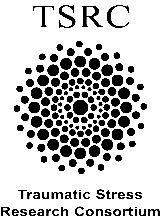 SCORING FOR PURPOSE IN LIFE SCALE (ALL FORMS)PURPOSE IN LIFE SHORT SCALE SCORING (6 ITEMS)For items 1-5, assign numbers to the response options so that:Strongly disagree = 1Somewhat disagree = 2Neither agree nor disagree = 3Somewhat agree = 4Strongly agree = 5For item 6, reverse this scoringOnce recoded into numbers, the average (mean) score which will measure purpose in life on a scale of 1 (low purpose) to 5 (high purpose).PURPOSE IN LIFE ORIGINAL SCALE SCORING (12 ITEMS)For items 1-2 and 4-11, assign numbers to the response options so that:Strongly disagree = 1Somewhat disagree = 2Neither agree nor disagree = 3Somewhat agree = 4Strongly agree = 5For item 3 and 12, reverse this scoringOnce recoded into numbers, the average (mean) score which will measure purpose in life on a scale of 1 (low purpose) to 5 (high purpose).